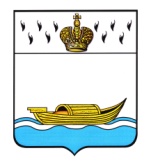 АДМИНИСТРАЦИЯВышневолоцкого городского округаРаспоряжениеот 25.02.2022                                                                                                № 216-рг. Вышний ВолочекО внесении изменений в распоряжение Администрации Вышневолоцкого городского округа от 25.08.2021 №1477-р «О составе представителей Администрации Вышневолоцкого городского округа в территориальной трехсторонней комиссии по регулированию социально-трудовых отношений в муниципальном образовании Вышневолоцкий городской округ Тверской области»Руководствуясь Уставом Вышневолоцкого городского округа Тверской области, решением Думы Вышневолоцкого городского округа от 21.04.2021 № 273 «Об утверждении Положения о территориальной трехсторонней комиссии по регулированию социально-трудовых отношений в муниципальном образовании Вышневолоцкий городской округ Тверской области», в связи с кадровыми изменениями: 1. Внести в распоряжение Администрации Вышневолоцкого городского округа от 25.08.2021 №1477-р «О составе представителей Администрации Вышневолоцкого городского округа в территориальной трехсторонней комиссии по регулированию социально-трудовых отношений в муниципальном образовании Вышневолоцкий городской округ Тверской области» следующие изменения:В пункте 4 слова «Первого заместителя Главы Администрации Вышневолоцкого городского округа Калинину Ольгу Евгеньевну» заменить словами «заместителя Главы Администрации Вышневолоцкого городского округа Галкину Елену Леонидовну».2. Разместить настоящее распоряжение на официальном сайте муниципального образования Вышневолоцкий городской округ Тверской области в информационно-телекоммуникационной сети «Интернет».3. Настоящее распоряжение вступает в силу со дня его принятия.Глава Вышневолоцкого городского округа                                                 Н.П. Рощина